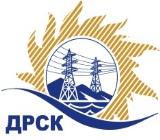 Акционерное Общество«Дальневосточная распределительная сетевая  компания»Уведомление № 1 о внесение изменений в Извещение и Документацию о закупке г. Благовещенск                                                                              11 января 2018Организатор/Заказчик: АО «Дальневосточная распределительная сетевая компания» (далее АО «ДРСК») (почтовый адрес: 675000, г. Благовещенск, ул. Шевченко 28, тел./факс: 8 (4162) 397-208, e-mail: okzt5@drsk.ruСпособ и предмет закупки: открытый запрос предложений на право  заключения договора поставки: Строительство КЛ-6 кВ протяжённостью 9,7 км для электроснабжения ТОР «Комсомольск», верхняя и нижняя зоны площадки «Холдоми». 	Извещение опубликованного на сайте в информационно-телекоммуникационной сети «Интернет» www.zakupki.gov.ru (далее - «официальный сайт») от 21.12.17 под № 31705920681.Изменения внесены:п.  10 Извещения читать в следующей редакции: с 21.12.2017 года по  17.01.2018 годап.  14 Извещения читать в следующей редакции: «21» декабря 2017 года.   Срок окончания приема заявок: 10:00 часов местного (Амурского) времени (04:00 часов Московского времени) «17» января 2018 годап.  16 Извещения читать в следующей редакции: 10:00 часов местного (Амурского) времени (04:00 часов Московского времени) «17» января 2018 годап.  17 Извещения читать в следующей редакции: Предполагается, что рассмотрение заявок участников закупки будет осуществлено в срок до 17:00 часов (Амурского) времени «16» февраля 2018 по адресу Организатора. Организатор вправе, при необходимости, изменить данный срокп.  18 Извещения читать в следующей редакции: Предполагается, что подведение итогов  закупки  в 17:00 часов местного (Благовещенского) времени «28» февраля 2018 года по адресу Организатора. Организатор вправе, при необходимости, изменить данный срокп.  4.2.15 Документации о закупке  читать в следующей редакции: 10:00 часов местного (Амурского) времени (04емьсот пятьдесят пять тысяч четырестадвести:00 часов Московского времени) «17» января 2018 годап.  4.2.16 Документации о закупке  читать в следующей редакции: Дата начала предоставления разъяснений: «21» декабря 2017. Дата окончания предоставления разъяснений: «17» января 2018 года	п.  4.2.17 Документации о закупке  читать в следующей редакции: 10:00 часов местного (Амурского) времени (04емьсот пятьдесят пять тысяч четырестадвести:00 часов Московского времени) «17» января 2018 года.п.  4.2.18 Документации о закупке  читать в следующей редакции: Предполагается, что рассмотрение заявок участников закупки будет осуществлено в срок до 17:00 часов (Амурского) времени «16» февраля 2018 по адресу Организатора. Организатор вправе, при необходимости, изменить данный срок.п.  4.2.19 Документации о закупке  читать в следующей редакции: Предполагается, что подведение итогов  закупки  в 17:00 часов местного (Благовещенского) времени «28» февраля 2018 года по адресу Организатора. Организатор вправе, при необходимости, изменить данный срокВсе остальные условия Извещения и Документации о закупке остаются без изменения.Председатель  Закупочнойкомиссии АО «ДРСК» 1 уровня                                           		 В.А. ЮхимукКоврижкина Е.Ю. тел.(416-2) 397-208